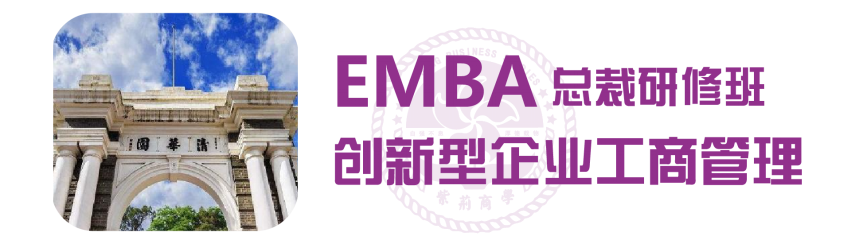 十九大提出：创新是引领发展的第一动力，是建设现代化经济体系的战略支撑。根据十九大精神，结合创新型企业的特点，以及创新型企业普遍存在的问题，融合清华师资的多年积淀，经过深度研究，系统性的升级打造出全新的“创新型企业工商管理（EMBA）总裁研修班”。课程主要从战略、组织、人力、财税、营销、变革等多各方面帮助企业解决一些认识上的误区，促进创新型企业树立和落实科学发展观，贯彻“自主创新、重点跨越、支撑发展、引领未来”的方针，把自身创建为具有强大核心竞争力的创新型企业。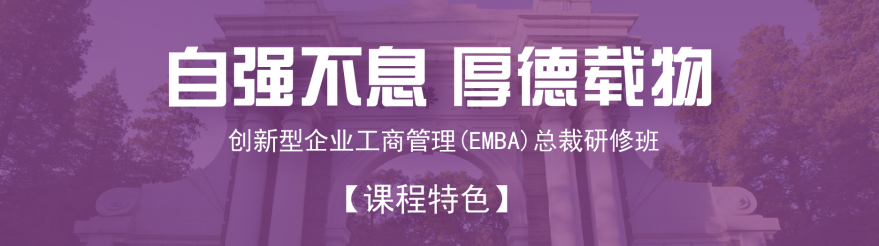 【课程特色】课程不限于识之博广，更注重法之通融，为阅尽千帆的追寻者提供精益求精的新课堂，为身经百战的奋进者提供融会贯通的新思维，为历经“百课”的求知者提供豁然开朗的新出路。“博学之，审问之，慎思之，明辨之，笃行之”，在追求卓越的道路上，我们一起携手前行。师从名师：由清华大学专家教授和业内实战精英组成强大的师资阵容，传授最前沿的管理理念和贴近实际的解决方案。
实战诊断：就学员所在公司中的突出问题进行项目立案，由专家对具有代表性的项目进行现场诊断和答疑。
高端论坛：每年组织大型论坛，与金融、地产、管理、国学等班级近千名同学同台交流，最大限度扩大人脉关系。
同学联盟：组织各地同学会，增进跨区域跨行业学员间交流、提升企业竞争力，增加同学间合作，建立全国高端人脉关系网。【教学模式】采用名师名家+实践案例+顾问咨询+互动授课与案例分析结合，突出实践应用；真正让学员投入其中。【招生对象】企业董事长、总裁、首席执行官、总经理、职业经理人及参与公司战略制定的其他高级管理人员。【学习安排】学制一年半，分10阶段授课【收费标准】学费：5.8万元/人，清华、北大校友推荐优惠为2.98万元/（含报名费、学费、讲义费等费用）食宿由学校协助统一安排，费用自理。【往期邀请师资】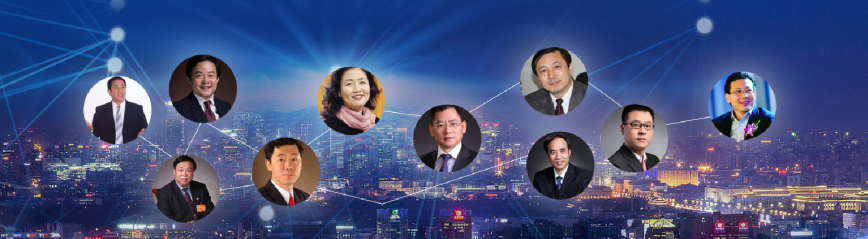 马晓河： 国家发改委宏观经济研究院副院长辜胜阻： 全国人民代表大会财政经济委员会副主任委员，民建中央副主席朱  雍： 国务院政策研究机构资深经济学家，中国十大国学应用金牌导师韩秀云： 清华大学经济管理学院副教授、清华大学中国经济研究中心高级研究员金占明： 清华大学经济管理学院教授、博士后、企业管理系副主任何茂春： 清华大学社会科学学院教授，博士生导师王晓毅： 清华大学人文学院教授，博士生导师吴维库： 清华大学经济管理学院教授，博士生导师李希光： 清华大学新闻与传播学院常务副院长、清华大学国际传播研究中心主任周  立： 清华大学经管学院教授，海淀区政府顾问，国家科技部科技金融研究顾问李  虹： 清华大学社会科学学院教授，博士生导师张  勇： 南开大学法学院院长、王牌教授、中国国际仲裁委员会委员魏志勇： 国家人事部中国高级公务员培训中心人力资源开发处处长潘朝金： 中美嘉伦国际咨询（北京）有限公司刘启明： 世界著名咨询公司美国NFO公司亚洲区副总裁路长全： 中国最具价值的营销实战专家杨连合： 淘宝大学千人讲师总教官万  钧： 高级商务策划师，著名企业培训师，营销管理专家金  超:  清华智府商业模式研究中心高级研究员，商业模式6R模型创建者王  琼： 中信证券股份有限公司新三板业务部副总裁江  英： 中国军事科学院研究员，博士生导师，正师职，大校军衔
【教学管理】1、研修班设班主任一名，负责相关的教学管理工作；由班主任协助组建班委会，选举班长等班委会人员，协助教学管理；2、评选优秀学员，颁发优秀学员荣誉证书；【报名流程】1、填写申请表、身份证及学历证明复印件、公司传真至010-;2、申请资料经审核，参考个人背景、工作业绩和报名顺序，确定录取名单;3、报到时请携带三张蓝底二寸照片，并出示本人身份证原件【证书颁发】学完全部课程并考核合格后，由我院颁发结业证书。【增值部分】1、学习结束后,可终生享受本班型的免费听课。2、入学即自动成为“紫荆企业家同学会”会员，享受同学会提供的各种人脉、信息等服务。3、参加中心组织的每年一届的“紫荆企业家高峰论坛”。4、参加我院组织的赴欧美的学习、考察活动。联系人：13439064501（同微信）   陈老师     www.gototsinghua.org.cn创新型企业工商管理（EMBA）总裁研修班 报名表联系人：13439064501（同微信）   陈老师     www.gototsinghua.org.cn项目背景课程设置模块一：宏观经济形势与企业战略决策模块一：宏观经济形势与企业战略决策新时代中国经济新趋势企业战略决策宏观经济形式与国家经济政策解读“粤港澳大湾区”“一带一路”“雄安新区”等新政解读战略思维与战略运筹       战略分析与战略选择    企业战略规划与可持续策略模块二：公司治理与运营创新管理模块二：公司治理与运营创新管理公司治理制度集团管控产权制度和法人治理结构激励、约束机制构建权利制衡与科学决策组织变革与流程再造集团管控总部体系搭建集团运营流程及管控集团盈利模式构建及创新集团风险管控战略人力资源开发与管理创新经营与管理变革企业组织结构设计人力资源开发项目的设计与评估岗位分析与组织设计人本管理变革与创新管理利润模式创新与盈利之道技术创新打造核心竞争力危机管理企业转型升级与商业模式创新移动互联时代企业应对之策转型升级的时机、趋势和关键产业链分析与商业模式选择商业模式的创新商业模式的力量企业对移动互联终端的应用如何利用大数据进行客户分析移动互联时代的企业实战营销产业链的整合与模式创新客户服务与品牌管理团队建设与团队管理客户关系管理体系客户关系管理塑造品牌维护与形象管理品牌延伸战略高效工作方法与艺术企业执行力打造与提升激励机制与巅峰团队团队构建与组织行为分析企业技术和信息互联网平台建设互联网+市场营销管理云计算智慧地球大数据与商业模式创新设计物联网网络交互营销策略工具营销渠道建设和管理新媒体粉丝营销传统活动和网络活动的配合模块三：产业资本运营创新与财税管理模块三：产业资本运营创新与财税管理现代金融与资本运作企业财务管理及企业税收筹划融资渠道创新与资本运营供应链金融和网络金融互联网金融与企业融资企业兼并与收购企业金融的风险管控财务报表分析企业现金流管理税收筹划与经营成本税制与税务风险防范产业资本运营创新互联网金融模式分析多层次资本市场的上市路径与市值管理产业资本培育孵化与商业计划书项目尽职调查、投资协议的谈判多层次资本市场的投资退出新模式与投资回报分析传统金融借助互联网渠道电商平台金融互联网+商业模式创新交互式营销理念下的互联网金融平台模块四：中国传统文化与现代经营哲学模块四：中国传统文化与现代经营哲学国学精粹与现代管理传统哲学与现代商战儒家与现代企业管理道家与现代企业管理法家与现代企业管理易经智慧与经营管理孙子兵法与企业谋略鬼谷子与经营智慧晋商、徽商之道博弈论与企业决策领导艺术与领导智慧卓越领导者心智模式企业家人格魅力塑造沟通与冲突管理商务礼仪与谈判艺术情商与影响力心理调适压力管理与情绪修炼企业领导者心理变革NLP领导模式个   人   信   息姓    名性  别身份证号个   人   信   息民    族籍  贯出生年月个   人   信   息专    业最高学历毕业院校个   人   信   息政治面貌职  称移动电话个   人   信   息联系电话传  真个   人   信   息电子邮箱爱  好 单 位 信 息单位名称所属部门 单 位 信 息职    务职工人数 单 位 信 息单位网址所属行业 单 位 信 息通讯地址经营范围 单 位 信 息单位性质□ 国有及控股 □ 股份有限 □ 有限责任 □ 集体 □ 私营 □ 合伙人□ 中外合资   □ 外商独资 □ 个体     □ 事业□ 国有及控股 □ 股份有限 □ 有限责任 □ 集体 □ 私营 □ 合伙人□ 中外合资   □ 外商独资 □ 个体     □ 事业□ 国有及控股 □ 股份有限 □ 有限责任 □ 集体 □ 私营 □ 合伙人□ 中外合资   □ 外商独资 □ 个体     □ 事业□ 国有及控股 □ 股份有限 □ 有限责任 □ 集体 □ 私营 □ 合伙人□ 中外合资   □ 外商独资 □ 个体     □ 事业□ 国有及控股 □ 股份有限 □ 有限责任 □ 集体 □ 私营 □ 合伙人□ 中外合资   □ 外商独资 □ 个体     □ 事业期望学习哪方面的课程□宏观经济 □资本运营 □金融证券 □新三板上市  □私募股权 □战略管理 □企业文化建设 □提升领导力 □公司治理 □团队建设 □营销战略 □财务管理 □纳税筹划 □人力资源  □团队建设 □高效沟通  □危机管理  □互连网金融  □电子商务 □国学智慧 □易经其他方面：□宏观经济 □资本运营 □金融证券 □新三板上市  □私募股权 □战略管理 □企业文化建设 □提升领导力 □公司治理 □团队建设 □营销战略 □财务管理 □纳税筹划 □人力资源  □团队建设 □高效沟通  □危机管理  □互连网金融  □电子商务 □国学智慧 □易经其他方面：□宏观经济 □资本运营 □金融证券 □新三板上市  □私募股权 □战略管理 □企业文化建设 □提升领导力 □公司治理 □团队建设 □营销战略 □财务管理 □纳税筹划 □人力资源  □团队建设 □高效沟通  □危机管理  □互连网金融  □电子商务 □国学智慧 □易经其他方面：□宏观经济 □资本运营 □金融证券 □新三板上市  □私募股权 □战略管理 □企业文化建设 □提升领导力 □公司治理 □团队建设 □营销战略 □财务管理 □纳税筹划 □人力资源  □团队建设 □高效沟通  □危机管理  □互连网金融  □电子商务 □国学智慧 □易经其他方面：□宏观经济 □资本运营 □金融证券 □新三板上市  □私募股权 □战略管理 □企业文化建设 □提升领导力 □公司治理 □团队建设 □营销战略 □财务管理 □纳税筹划 □人力资源  □团队建设 □高效沟通  □危机管理  □互连网金融  □电子商务 □国学智慧 □易经其他方面：□宏观经济 □资本运营 □金融证券 □新三板上市  □私募股权 □战略管理 □企业文化建设 □提升领导力 □公司治理 □团队建设 □营销战略 □财务管理 □纳税筹划 □人力资源  □团队建设 □高效沟通  □危机管理  □互连网金融  □电子商务 □国学智慧 □易经其他方面：学习本课程的原因：□提升管理能力 □结交人脉 □优惠政策 □老师强烈推荐 □其他 学习本课程的原因：□提升管理能力 □结交人脉 □优惠政策 □老师强烈推荐 □其他 学习本课程的原因：□提升管理能力 □结交人脉 □优惠政策 □老师强烈推荐 □其他 学习本课程的原因：□提升管理能力 □结交人脉 □优惠政策 □老师强烈推荐 □其他 学习本课程的原因：□提升管理能力 □结交人脉 □优惠政策 □老师强烈推荐 □其他 学习本课程的原因：□提升管理能力 □结交人脉 □优惠政策 □老师强烈推荐 □其他 学习本课程的原因：□提升管理能力 □结交人脉 □优惠政策 □老师强烈推荐 □其他 将本课程推荐给我的朋友： 姓名：         电话：                       将本课程推荐给我的朋友： 姓名：         电话：                       将本课程推荐给我的朋友： 姓名：         电话：                       将本课程推荐给我的朋友： 姓名：         电话：                       将本课程推荐给我的朋友： 姓名：         电话：                       将本课程推荐给我的朋友： 姓名：         电话：                       将本课程推荐给我的朋友： 姓名：         电话：                       备注● 将报名表以电子邮件方式提交，并及时确认。 ● 将于接到申请资料后3个工作日内通知资格审查结果，由班主任向通过审查的学员发送入学通知书并说明报到要求。咨询电话：13439064501  陈老师● 将报名表以电子邮件方式提交，并及时确认。 ● 将于接到申请资料后3个工作日内通知资格审查结果，由班主任向通过审查的学员发送入学通知书并说明报到要求。咨询电话：13439064501  陈老师● 将报名表以电子邮件方式提交，并及时确认。 ● 将于接到申请资料后3个工作日内通知资格审查结果，由班主任向通过审查的学员发送入学通知书并说明报到要求。咨询电话：13439064501  陈老师● 将报名表以电子邮件方式提交，并及时确认。 ● 将于接到申请资料后3个工作日内通知资格审查结果，由班主任向通过审查的学员发送入学通知书并说明报到要求。咨询电话：13439064501  陈老师● 将报名表以电子邮件方式提交，并及时确认。 ● 将于接到申请资料后3个工作日内通知资格审查结果，由班主任向通过审查的学员发送入学通知书并说明报到要求。咨询电话：13439064501  陈老师● 将报名表以电子邮件方式提交，并及时确认。 ● 将于接到申请资料后3个工作日内通知资格审查结果，由班主任向通过审查的学员发送入学通知书并说明报到要求。咨询电话：13439064501  陈老师